[تُرجمت هذه الوثيقة باستخدام الترجمة الآلية وتقنيات ذاكرة الترجمة للتيسير. وقد بذلت المنظمة (WMO) جهوداً معقولة لتحسين نوعية الترجمة الناتجة، ولكن لا يُقدم أي ضمان من أي نوع، سواء كان صريحاً أو ضمنياً، بشأن دقتها أو موثوقيتها أو صحتها. وأي تناقضات أو اختلافات قد تكون حدثت عند ترجمة محتوى الوثيقة الأصلية إلى العربية ليست ملزمة وليس لها أي أثر قانوني للامتثال أو الإنفاذ أو أي غرض آخر. وقد لا تُترجم بعض المحتويات (مثل الصور) بسبب القيود التقنية للنظام. وإذا طُرحت أي أسئلة تتعلق بدقة المعلومات الواردة في الوثيقة المترجمة، فيرجى الرجوع إلى النسخة الإنكليزية الأصلية التي هي النسخة الرسمية من الوثيقة.]قرارات ومقررات المؤتمر والمجلس التنفيذي ذات الصلة باللجنة
والإجراءات المتخذة استجابةً لذلكمقدمةوفقاً للقاعدة 6.10.1(ط) من النظام الداخلي للجنتين الفنيتين (مطبوع المنظمة رقم 1240)، يدرج استعراض قرارات المجلس التنفيذي المتعلقة باللجنة عادةً في جدول أعمال الدورة العادية للجنة. ومن أجل الاكتمال، يمتد الاستعراض المقدم في هذه الوثيقة ليشمل قرارات المؤتمر ومقررات المجلس التنفيذي. ويرد اقتراح يتعلق بتعديل القاعدة 6.10.1(ط) في الوثيقة SERCOM-2/Doc.8.ويمكن الاطلاع على القرارات والمقررات والتوصيات السارية التي اعتمدها المؤتمر والمجلس التنفيذي والرابطات الإقليمية واللجنتين الفنيتين في قاعدة بيانات إلكترونية يمكن البحث فيها: https://tools.wmo.int/wmo-resolutions/index.php.الإجراءات المتخذة استجابة لقرارات ومقررات المجلس التنفيذي المتصلة باللجنةالإجراءات المتخذة استجابةً لقرارات الدورة الاستثنائية للمؤتمر العالمي للأرصاد الحوية في 2021 (Cg-Ext 2021)الإجراءات المتخذة استجابةً لقرارات ومقررات الدورة الثانية عشرة للمجلس التنفيذي (EC-72)وأحاطت اللجنة علماً بالإجراءات المتخذة استجابةً لقرارات ومقررات الدورة الثانية والسبعين للمجلس التنفيذي (EC-72) وأيدتها من خلال المقرر 4 (SERCOM-1).الإجراءات المتخذة استجابةً لقرارات ومقررات الدورة الثالثة عشرة للمجلس التنفيذي (EC-73)الإجراءات المتخذة استجابةً لقرارات ومقررات الدورة الخامسة عشرة للمجلس التنفيذي (EC-75)ـــــــــــــــــــــــــالطقس المناخ الماءالمنظمة العالمية للأرصاد الجوية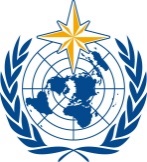 لجنة خدمات وتطبيقات الطقس والمناخ والماء
والخدمات والتطبيقات البيئية ذات الصلةالدورة الثانية
17-21 تشرين الأول/ أكتوبر 2022، جنيفSERCOM-2/INF. 4الطقس المناخ الماءالمنظمة العالمية للأرصاد الجويةلجنة خدمات وتطبيقات الطقس والمناخ والماء
والخدمات والتطبيقات البيئية ذات الصلةالدورة الثانية
17-21 تشرين الأول/ أكتوبر 2022، جنيفوثيقة مقدمة من:
الأمين العام23.VIII.2022القرارتوجيهات إلى اللجنة أو الرئيسالموعد النهائيالإجراءات المتخذة بدءاً من 31 آب/ أغسطس 2022القرار 1 (Cg-Ext(2021)) – تنفيذ الإطار العالمي للخدمات المناخيةيطلب إلى رئيس لجنة خدمات وتطبيقات الطقس والمناخ والماء والخدمات والتطبيقات البيئية ذات الصلة، بالتنسيق مع رئيس لجنة الرصد والبنية التحتية ونظم المعلومات، ورئيس مجلس البحوث، والهيئات الأخرى ذات الصلة، القيام بما يلي: (1) الشروع في عملية لاستعراض متطلبات البيانات الناشئة لنظم الإنذار ودعم القرارات القائمة على المخاطر والأثر؛ (2) العمل على إشراك الشركاء المعنيين، أي المنظمات/ الوكالات الدولية التي تعتمد على توفير الأعضاء خدمات الطقس والمناخ والماء والخدمات البيئية المتصلة بها، في مواصلة تطبيق وتنفيذ سياسة البيانات الموحدة للمنظمة (WMO)؛لا يوجدوافق المجلس التنفيذي على استراتيجية وتدابير المنتدى العالمي للخدمات المناخية لتعزيز الرؤية والفعالية والتنفيذ من خلال القرار 1 (EC-75). انظر أيضاً EC-75/INF. 3.1(1)، المنشور بجميع اللغات الرسمية.يقدم القرار ووثيقة المعلومات (INF) وصفاً كاملاً للخطوات المقبلة التي يجب اتخاذها.القرار 4 (Cg-Ext(2021)) – رؤية المنظمة (WMO) واستراتيجيتها للهيدرولوجيا وخطة العمل المرتبطة بهمايطلب من رئيسي اللجنتين الفنيتين ورئيس مجلس البحوث استعراض الأنشطة المقترحة لمواءمة خطة العمل مع خطط عمل اللجنتين الفنيتين ومجلس البحوث؛يطلب من رئيس لجنة الخدمات ورئيس لجنة البنية التحتية ورئيس مجلس البحوث ورؤساء الاتحادات الإقليمية ورئيس فريق التنسيق الهيدرولوجي أن يعملوا، استناداً إلى مشورة المستشارين الهيدرولوجيين الإقليميين وبدعم من الأمانة، على ضمان أن مخرجات المنتديات الإقليمية الفصلية للمستشارين الهيدرولوجيين التي تكون وجيهة لبرامجهم وأنشطتهم ومبادراتهم مدرجةٌ على نحو ملائم في خطط عمل الهيئات التي يقودونها وأولوياتها فضلاً عن المشاريع الممولة من خارج الميزانية التي تدعمها المنظمة (WMO)؛لا يوجدوما فتئت اللجنة الدائمة للخدمات الهيدرولوجية (SC-HYD) تعمل عن كثب مع فريق التنسيق الهيدرولوجي لإدماج الأنشطة المنبثقة عن خطة العمل في خطة عملها المقبلة. ويندرج ذلك في الوثيقة 7.1، عملاً بنصيحة اللجنة الدائمة للخدمات الهيدرولوجية (SC-HYD) إلى لجنة الخدمات بأن تنظر في التعديلات المدخلة على خطة عملها الواردة في الوثيقة 5 المعتمدة إبان الاجتماع العاشر للجنة الدائمة للخدمات الهيدرولوجية (SC-HYD).ووردت طلبات من منتدى الاتحاد الإقليمي الخامس، وأعدت الأمانة المذكرة المفاهيمية السابقة المعنونة "إدماج إدارة الفيضانات والجفاف من أجل الصمود أمام تغير المناخ في جزر المحيط الهادئ" بالتشاور مع المستشار الهيدرولوجي الإقليمي والأعضاء. تم تقديمه إلى صندوق التكيف في 5 آب/ أغسطس 2022.القرار 5 (Cg-Ext(2021)) – التنفيذ المتقدم لعناصر خطة العمل من أحل الهيدرولوجيايطلب من رئيس لجنة الخدمات تقصي السبل لتأمين دعم تشغيلي إضافي للنظام التوجيهي للفيضانات الخاطفة (FFGS) وغيره من أنظمة التنبؤ بالفيضانات والفيضانات الخاطفة في إطار مبادرة التنبؤ بالفيضانات (FFI)، وهي إحدى المبادرات الهيدرولوجية الكبرى التي حددها القرار 25 (Cg-18)؛لا يوجدقد وضعت اللجنة (SC-HYD) اختصاصات النظام التوجيهي للفيضانات الخاطفة ووافقت عليها في اجتماعها العاشر (انظر الوثيقة 4.5 SC-HYD 10).ونظرت اللجنة (SC-HYD) في التوصيات الصادرة عن الاجتماع الرابع للفريق الاستشاري لمبادرة التنبؤ بالفيضانات (انظر المقرر 3 (EC-75)) وعدلت خطة عملها وفقاً لذلك.القرار 6 (Cg-Ext(2021)) – إعلان المنظمة (WMO) بشان الماء والتحالف من أجل الماء والمناخيطلب من رئيس لجنة خدمات وتطبيقات الطقس والمناخ والماء والخدمات والتطبيقات البيئية ذات الصلة (SERCOM)، ورئيس لجنة الرصد والبنية التحتية ونظم المعلومات (INFCOM)، ورئيس مجلس البحوث، ورؤساء الاتحادات الإقليمية، أن يقوموا، بالتنسيق مع رئيس الفريق (HCP)، بإدراج توصيات المجلس التنفيذي المتعلقة بالتحالف (WCC) في خطط العمل والأنشطة الخاصة بكل منهم؛لا يوجدقبل EC-75، لم يتم تقديم أي توصية.وللاطلاع على سبل المضي قدماً، انظر المقرر 5 (EC-75) أدناه.قرار/ مقررتوجيهات إلى اللجنة أو الرئيسالموعد النهائيالإجراءات المتخذة بدءاً من 31 آب/ أغسطس 2022القرار 2 (EC-75) – مخطط خطة التنفيذ لمنهجية فهرسة الأحداث الخطرة (WMO-CHE)يطلب إلى لجنة خدمات وتطبيقات الطقس والمناخ والماء والخدمات والتطبيقات البيئية ذات الصلة (SERCOM) القيام بما يلي: (1) وضع خطة تنفيذ كاملة توضح أدوار ومسؤوليات المرافق الوطنية للأرصاد الجوية والهيدرولوجيا (NMHSs) والمراكز الإقليمية المتخصصة للأرصاد الجوية (RSMCs)، استناداً إلى مخطط الملكية الفكرية الوارد في مرفق هذا القرار، بقيادة اللجنة الدائمة للخدمات الموجهة للجمهور وخدمات الحد من مخاطر الكوارث (SC-DRR)، بالتشاور مع الرابطات الإقليمية (RAs) لجنة الرصد والبنية التحتية ونظم المعلومات (INFCOM) والهيئات الأخرى ذات الصلة؛ (2) توجيه عملية تطوير الملكية الفكرية الكاملة بحيث تأخذ في الاعتبار على النحو المناسب الثغرات والتحديات المحددة من خلال المشروعين الرائدين في الاتحاد الإقليمي السادس (أوروبا) والاتحاد الإقليمي الخامس (جنوب غرب المحيط الهادئ)، والأدوار والمسؤوليات المحددة لمراكز النظام العالمي لمعالجة البيانات والتنبؤ بها (GDPFS) ومواردها المتاحة فيما يتعلق بمبادرات المنظمة (WMO) الأخرى ذات الصلة؛ (3) الإشراف على تنفيذ مراجعة منهجية المنظمة للفهرسة (WMO-CHE)، حسب الاقتضاء، بالتعاون مع الأعضاء والاتحادات الإقليمية، وتقديم توصيات بشأن المراجعة؛ (4) التعاون مع لجنة البنية التحتية (INFCOM) على إعداد مواد تنظيمية وتوجيهات للتنفيذ التشغيلي؛ (5) التعاون مع مجلس البحوث في المسائل العلمية المتعلقة بتحديد الأخطار (بما في ذلك الظواهر المتطرفة) وعزوها، وتحديد آثارها على المجتمعات؛ التعاون مع الاتحادات الإقليمية في تنفيذ المنهجية وتنقيحها استناداً إلى الخبرات العملية للتأكد من أن كتالوج المنظمة (WMO) سيتضمن بأفضل شكل الظواهر التي تشهدها جميع المناطق دون أن يكون أي منها منقوصة البيانات؛ (7) التعاون مع وكالات الأمم المتحدة ذات الصلة، والقطاع الخاص، مثل شركات التأمين وإعادة التأمين، وغيرها من المنظمات ذات الصلة، من أجل تيسير تنفيذ وتنسيق منهجيات حساب الخسائر والأضرار؛لا يوجدستنظر لجنة الخدمات أثناء دورتها الثانية في خطة التنفيذ المشتركة بين المنظمة (WMO-CHE) في إطار البند 5.6 من جدول الأعمال وستقدم توصية إلى المجلس التنفيذي في دورته السادسة والسبعين من خلال الوثيقة SERCOM-2/Doc.5.6(3).القرار 3 (EC-73) – مذكرة مفاهيمية بشأن النظام العالمي لتصنيف الجفاف (GDCS)يطلب من لجنة الخدمات (SERCOM) مواصلة تطوير مفهوم النظام العالمي (GDCS)، وإعداد خطة تنفيذ لاختبار المفهوم، بقيادة اللجنة الدائمة للخدمات الزراعية (SC-AGR)، بالتنسيق مع اللجنة الدائمة للخدمات الهيدرولوجية (SC-HYD) واللجنة الدائمة للخدمات المناخية (SC-CLI) والهيئات الأخرى ذات صلة، حسب الاقتضاء، بما في ذلك البرنامج العالمي للبحوث المناخية (WCRP) بشأن الجوانب المتعلقة بالتغيرات طويلة الأجل والتوقعات المقبلة للجفاف والآليات الملائمة في اتفاقية الأمم المتحدة لمكافحة الجفاف (UNCCD)؛لا يوجدوتعمل فرقة الخبراء المعنية بالجفاف (ET-DRG) التابعة للجنة الدائمة للخدمات الزراعية (SC-AGR) على خطة التنفيذ جنبا إلى جنب مع اللجان الدائمة ذات الصلة التابعة للجنة الخدمات (SERCOM). ولا يزال يتعين القيام ببعض الأعمال لأنها مسألة معقدة.القرار 4 (EC-73) – آلية المنظمة (WMO) للاعتراف بمحطات الرصد الطويلة الأمديدعو لجنة الخدمات (SERCOM) إلى أن تقوم، بالتعاون الوثيق مع لجنة البنية التحتية (INFCOM) بقيادة عملية تنسيق أنشطة خارطة الطريق، والعمل مع الخبراء المختصين؛لا يوجدمرحلة اختبار بشأن الاعتراف بمحطات الرصد البحرية والهيدرولوجية التي أجريت بنجاح، وآلية ومعايير الاعتراف الوطني بمحطات الرصد التي تزيد مدتها عن 75 عاماً، والفقرة المتعلقة بدليل الإطار العالمي لإدارة البيانات من أجل المناخ (مطبوع المنظمة رقم 1238) بشأن آلية الاعتراف التي صيغت لتعكس الآلية الواردة في اللائحة الفنية للمنظمة (WMO)؛ يرد كل ما ورد أعلاه في الوثيقة SERCOM-2/Doc. 5.5(6).القرار 6 (EC-73) – مذكرة مفاهيمية بشأن استراتيجية الاستدامة للنظام التوجيهي العالمي للفيضانات الخاطفة (FFGS/WGC)يطلب من لجنة خدمات (SERCOM) أن تضع الصيغة النهائية لاستراتيجية الاستدامة للنظام (FFGS/WGC) لتعتمدها الدورة الاستثنائية للمؤتمر لعام 2021، بالتعاون مع فريق التنسيق الهيدرولوجي (HCP) ومجلس البحوث والاتحادات الإقليمية ذات الصلة التي تستضيف مراكز إقليمية تابعة للنظام (FFGS)؛لا يوجدتمت الموافقة على لاستراتيجية الاستدامة للنظام FFGS/WGC من خلال القرار 5 Cg-Ext (2021).قد وضعت اللجنة (SC-HYD) اختصاصات النظام التوجيهي للفيضانات الخاطفة ووافقت عليها في اجتماعها العاشر (انظر الوثيقة 4.5 SC-HYD 10).ويقدم فريق الدراسة المعني بالخدمات الصحية المتكاملة (SG-HEA) مشروع خطة التنفيذ بشأن العلوم والخدمات الصحية المتكاملة بوصفه الوثيقة SERCOM-2/Doc. 5.10(4).القرار 8 (EC-73) – الخدمات الصحية المتكاملةيطلب من لجنة الخدمات (SERCOM) أن تعد، بالتعاون الوثيق مع لجنة البنية التحتية (INFCOM) ومجلس البحوث وأي هيئات مختصة أخرى تابعة للمنظمة (WMO)، آليات مناسبة لتنفيذ خدمات صحية متكاملة وفقاً للقرار 33 (Cg-18) - تطوير الخدمات الصحية المتكاملة، بما في ذلك إنشاء روابط واضحة مع الإطار العالمي للخدمات المناخية (GFCS)، لا سيما مع نظام معلومات الخدمات المناخية (CSIS) والنظام العالمي للإنذار بالأخطار المتعددة (GMAS).لا يوجدمواصلة تطوير وتنفيذ مصفوفة نضج الإشراف على البيانات المناخية لمجموعات البيانات الإقليمية والوطنية؛ بوابة لمجموعات البيانات التي تم تقييمها قيد التطوير (النسخة التجريبية متاحة بالفعل)، وثيقة إرشادية على وشك الانتهاء. القرار 20 (EC-73) – متطلبات الخدمات المناخية لتحديث مرجع الإطار العالمي لإدارة البيانات المناخية عالية الجودةيطلب من لجنة الخدمات (SERCOM) تقييم التقدم الذي أحرزه الأعضاء في الاستفادة من هذه اللوائح في أنشطتهم المناخية وتحديد متطلبات البيانات الجديدة للأنشطة المناخية؛لا يوجدمرحلة اختبار بشأن الاعتراف بمحطات الرصد البحرية والهيدرولوجية التي أجريت بنجاح، وآلية ومعايير الاعتراف الوطني بمحطات الرصد التي تزيد مدتها عن 75 عاماً، والفقرة المتعلقة بدليل الإطار العالمي لإدارة البيانات من أجل المناخ (مطبوع المنظمة رقم 1238) بشأن آلية الاعتراف التي صيغت لتعكس الآلية الواردة في الائحة الفنية للمنظمة (WMO)؛ يرد كل ما ورد أعلاه في الوثيقة SERCOM-2/Doc. 5.5(6).القرار 21 (EC-73) – تحديث البيانات المناخية – مشروع مواصفات نظام إدارة البيانات المفتوحة (OpenCDMS)يطلب إلى لجنة البنية التحتية (INFCOM)، بالتعاون الوثيق مع لجنة الخدمات (SERCOM) القيام بما يلي: (1) قيادة عملية وضع وتنفيذ نظام OpenCDMS وفقاً لمواصفات نظام إدارة البيانات المناخية (مطبوع المنظمة رقم 1131)؛ (2) ضمان أن تكون مبادئ تصميم النظام (OpenCDMS) متسقة مع استراتيجية النسخة 2 من نظام معلومات المنظمة (WIS 2.0)؛ (3) تحديث مواصفات نظام إدارة البيانات المناخية (مطبوع المنظمة رقم 1131) فيما يتعلق بإدارة المعلومات؛لا يوجدتقدم تطوير النظام OpenCDMS وفقاً للجدول الزمني، مطبوع المنظمة رقم 1131 قيد التنقيح من قبل الاستشاري والفريق الفرعي المعني بتمثيل البيانات وبالشفرات، الإصدار التجريبي 2.0 من نظام معلومات المنظمة (WIS) لنظام OpenCDMS قيد المناقشة.القرار 28 (EC-73) – الاستراتيجية التعاونية بين المنظمة العالمية للأرصاد الجوية واللجنة الأوقيانوغرافية الحكومية الدوليةيطلب من لجنة الخدمات (SERCOM) ولجنة البنية التحتية (INFCOM) ومجلس البحوث والاتحادات الإقليمية والفريق المعني بتطوير القدرات وأي هيئة فرعية أخرى ذات صلة، تحديد إجراءات التنفيذ ذات الأولوية دعماً لإعداد مسودة الخطة التنفيذية للمنظمة (WMO) بشأن المحيطات؛لا يوجدقيد التنفيذ. القرار 30 (EC-73) – فريق الخبراء التابع للمجلس التنفيذي والمعني بالرصدات والبحوث والخدمات في المنطقتين القطبيتين وفي المناطق الجبلية العالية (EC-PHORS)يطلب من كل من لجنة البنية التحتية (INFCOM) ولجنة الخدمات (SERCOM) ومجلس البحوث أن يدمج في برنامج عمله الأولويات والأنشطة الفنية والتشغيلية والبحثية التي كانت تندرج في نطاق اختصاص فريق الخبراء (EC-PHORS)؛ يطلب أيضاً من لجنة البنية التحتية (INFCOM) ولجنة الخدمات (SERCOM) ومجلس البحوث أن يضعوا معاً خارطة طريق لتسخير العلوم من أجل توفير الخدمات على أساس مشروع التنبؤ القطبي التابع للبرنامج (WWRP)، فإدماج نواتجها في النظام العالمي لمعالجة البيانات والتنبؤ (GDPFS) وتحديد أولويات بحثية جديدة، بما في ذلك عن طريق المساهمة في الرؤية التي ستضعها الهيئة الاستشارية العلمية؛لا يوجدوبالتشاور مع فريق الخبراء التابع للمجلس التنفيذي والمعني بالرصدات والبحوث والخدمات في المنطقتين القطبيتين والمناطق الجبلية العالية، ولجنة البنية التحتية (INFCOM) ومجلس البحوث، يواصل فريق إدارة لجنة الخدمات (SERCOM) استكشاف إدماج العناصر المتصلة بالخدمات القطبية والمتعلقة بالجبال العالية في برنامج عمل اللجنة ووضع هدف استراتيجي جديد في إطار الهدف الطويل الأجل 1، في حين أن اللجنة الدائمة المعنية بالخدمات المناخية (SC-CLI) تقود عملية تكامل شبكات مركز المناخ الإقليمي القطبي (PRCC) وتوقعات المناخ الإقليمية القطبية المرتبطة بها والمنتديات (RCOFs) داخل هياكل اللجنة الفنية الجديدة. قرار/ مقررتوجيهات إلى اللجنة أو الرئيسالموعد النهائيالإجراءات المتخذة بدءاً من 31 آب/ أغسطس 2022القرار 1 (EC-75) – استراتيجية وتدابير الإطار العالمي للخدمات المناخية لتعزيز الرؤية والفعالية والتنفيذ (GFCS)يطلب المجلس التنفيذي إلى لجنة الخدمات (SERCOM) القيام بما يلي:(1) استعراض النماذج الحالية للإطار (GFCS) بشأن الزراعة والأمن الغذائي، والموارد المائية، والصحة، والطاقة، والحد من مخاطر الكوارث (DRR)؛(2) تجميع الوثائق الاستراتيجية ذات الصلة التي تعدها هيئاتها الفرعية بهدف توجيه تطوير الخدمات المناخية لتطبيقات البنية التحتية الحضرية والبحرية والجوية والوطنية؛(3) مواصلة تطوير واستكمال هذه الإرشادات القائمة بالتعاون مع الاتحادات الإقليمية والشركاء والقطاع الخاص، لتعزيز فائدتها في توجيه تنفيذ الخدمات المناخية، مع إيلاء اهتمام خاص لصياغة متطلبات المستخدمين؛يطلب من مجلس البحوث ولجنة البنية التحتية (INFCOM) ولجنة الخدمات (SERCOM) تكثيف تعاونها بشأن جميع جوانب تنفيذ هذا القرار، بما في ذلك عن طريق:(1) التعاون على وضع تحديثات للركائز الفنية لخطة تنفيذ الإطار (GFCS) للفترة المقبلة وتقديم توصيات إلى المؤتمر؛(2) التعاون في أنشطة البحث والتطوير بالتنسيق مع أصحاب المصلحة المستعملين الذين يدعمون صياغة كل من الدعم والخدمات المعرفية ذات الصلة بالتخفيف والتكيف، وبالتالي؛(3) وضع نماذج لمكونات توفير النظم والخدمات يمكن تكييفها لإدراجها في مشاريع الاستثمار المناخي؛لا يوجدوقد اضطلعت بهذا العمل اللجنة الدائمة للخدمات المناخية (SC-CLI) وهيئات لجنة الخدمات الأخرى ذات الصلة (اللجنة الدائمة للخدمات الزراعية (SC-AGR)، واللجنة الدائمة للخدمات الموجهة للجمهور وخدمات الحد من مخاطر الكوارث (SC-DRR)، اللجنة الدائمة للخدمات الهيدرولوجية (SC-HYDR)، وفريق الدراسة المعني بالخدمات الصحية المتكاملة (SG-HEA)، وفريق الدراسة المعني بخدمات الطاقة المتكاملة (SG-ENE)).القرار 3 (EC-75) – مبادرة الأمم المتحدة العالمية للإنذار المبكر/ التكيف يطلب المجلس التنفيذي القيام بما يلي:أن تقود لجنة الخدمات (SERCOM)، بالتشاور مع لجنة البنية التحتية (INFCOM) ومجلس البحوث، وفريق تطوير القدرات، بدعم من الأمانة، إعداد خطة عمل أولية، بما يتماشى مع الخطة الاستراتيجية التالية وعلى أساس احتياجات الأعضاء الأشد ضعفاً والذين يحتاجون إلى الدعم من أجل إنشاء خدمات إنذار مبكر فعالة وشاملة، لتلبية مطلب "مبادرة الأمم المتحدة العالمية للإنذار المبكر/ التكيف"، بما في ذلك عن طريق وضع إرشادات وأطر داعمة لسد الثغرات في الأخطار التي لم تُسد حالياً وتوسيع نطاق تغطية المراكز الإقليمية المتخصصة للأرصاد الجوية القائمة، وكذلك لبناء شراكة تعاونية مع أصحاب المصلحة، بمن فيهم القطاع الخاص، لتوفير الإنذارات لكل مواطن دون استثناء على نحو مستدام؛اتفاقية الأمم المتحدة الإطارية بشأن تغير المناخ / مؤتمر الأطراف في اتفاقية الأمم المتحدة الإطارية بشأن تغير المناخ الثامن والعشرون (COP28)دورة المجلس التنفيذي السادسة والسبعون (EC-76)يجري العمل بمساعدة خبير استشاري.من المقرر عقد حلقة عمل تشاورية مع الشركاء في القاهرة، مصر، في في 5 و6 أيلول/ سبتمبر في سياق التحضير لاتفاقية الأمم المتحدة الإطارية بشأن تغير المناخ/ مؤتمر الأطراف 27.عقد مؤتمر فني مشترك بين الدورة الثانية للجنة الخدمات (SERCOM-2) والدورة الثانية للجنة البنية التحتية (INFCOM-2). القرار 4 (EC-75) – تكوير بنية تحتية عالمية لرصد غازات الاحتباس الحراري تنسقها المنظمة العالمية للأرصاد الجوية (WMO)إن المجلس التنفيذي:يقرر تشكيل فريق دراسة مشترك بين لجنة البنية التحتية (INFCOM) ولجنة الخدمات (SERCOM) ومجلس البحوث (RB)، بمشاركة ملائمة من أصحاب المصلحة الخارجيين للقيام بما يلي:(1) بلورة المفهوم، بما في ذلك تحديد الرؤية المستقبلية للأنشطة ذات الصلة بغازات الاحتباس الحراري والتي تنسقها المنظمة (WMO)، ومخرجاتها ومساهماتها المتوقعة من الأعضاء والفوائد التي تعود عليهم، مع تعزيز أوجه التآزر مع الأُطر القائمة من قبيل المراقبة العالمية للغلاف الجوي (GAW) ونظام المعلومات العالمي المتكامل لغازات الاحتباس الحراري (IG3IS)؛(2) تقديم اقتراح نهائي للمفهوم بشأن هيكله، مع تحديد الفجوات الرئيسية بين الاحتياجات التشغيلية للأعضاء وأنشطة المنظمة (WMO) القائمة ذات الصلة إلى المؤتمر العالمي للأرصاد الجوية إبّان دورته التاسعة عشرة المزمع عقدها في عام 2023؛يقرر أيضاً تفويض سلطة إعداد واعتماد اختصاصات فريق الدراسة هذا إلى رئيس لجنة البنية التحتية (INFCOM) ورئيس لجنة الخدمات (SERCOM) ورئيس مجلس البحوث (RB)؛دورة المجلس التنفيذي السادسة والسبعون (EC-76)الدورة التاسعة عشرة للمؤتمر العالمي للأرصاد الجوية (Cg-19)تعقد اجتماعات أسبوعية لفريق الدراسة المعني بمراقبة غازات الاحتباس الحراري لمواصلة تطوير المفاهيم والرؤية الأولية.القرار 5 (EC-75) – تعديلات على النظام الداخلي للجنتين الفنيتينإن المجلس التنفيذي:يقرر تعديل النظام الداخلي للجنتين الفنيتين (مطبوع المنظمة رقم 1240) على النحو الوارد في المرفق؛يطلب من الأمين العام نشر النظام الداخلي المنقح.لا يوجدستندرج التغييرات في الطبعة المقبلة من مطبوع المنظمة رقم 1240.القرار 8 (EC-75) – استعراض القرارات والمقررات السابقة الصادرة عن المجلس التنفيذييطلب المجلس التنفيذي أيضاً القيام بما يلي:(1) من الاتحادات الإقليمية واللجنتين الفنيتين ما يلي: (أ) إجراء استعراض ودمج قراراتها ومقرراتها السارية (بما في ذلك قرارات ومقررات اللجان الفنية السابقة) وفقاً لنظامها الداخلي، وهي على التوالي: القاعدة 6.11.1 (ز) (النظام الداخلي للاتحادات الإقليمية (مطبوع المنظمة رقم 1241)) والقاعدة 6.10.1 (ح) (النظام الداخلي للجنتين الفنيتين (مطبوع المنظمة رقم 1240))؛ و(ب) تقديم تقرير عن التقدم المحرز للدورة السادسة والسبعين للمجلس التنفيذي (EC-76)؛الدورة السادسة والسبعون للمجلس التنفيذي (EC-76)سينظر في استعراض القرارات والتوصيات الصادرة عن اللجان الفنية السابقة، التي أجريت بالاشتراك مع لجنة البنية التحتية (INFCOM)، من خلال الوثيقتين SERCOM-2/Doc.11 وINF.1.1.وسينظر في استعراض القرارات والمقررات السابقة للجنة الخدمات (SERCOM) من خلال الوثيقتين SERCOM-2/Doc. 11.2 و INF. 11.2.القرار 4 (EC-75) – النهج المقترحة لاستمرارية الأعمال والتخطيط للطوارئيقرر المجلس التنفيذي القيام بما يلي:(2) أن يطلب من فريق الخبراء التابع للمجلس التنفيذي والمعني بتطوير القدرات (CDP) أن يقوم، بالتنسيق مع اللجنتين الفنيتين، والاتحادات الإقليمية، ومجالس البحوث، والهيئات الأخرى التابعة للمنظمة (WMO)، وشركاء المنظمة الآخرين، حسب الاقتضاء، بإسداء المشورة بشأن مكون (مكونات) تطوير القدرات اللازمة لتعزيز استمرارية أعمال الأعضاء، ودمج هذه المكونات في إستراتيجية الفريق (CDP)؛(3) أن يطلب من اللجنتين الفنيتين أن تقوما، بالتنسيق مع الفريق (CDP)، والاتحادات الإقليمية، ومجالس البحوث، والهيئات الأخرى التابعة للمنظمة (WMO)، وشركاء المنظمة الآخرين، حسب الاقتضاء، بجمع حالات مختلفة على مستويات مختلفة لقدرات الأعضاء، لكي يستخدمها سائر الأعضاء كمرجع مناسب لإعداد مواد توجيهية للأعضاء، لا سيما الأعضاء المحتاجين للدعم لاستمرارية الأعمال والتخطيط للطوارئ، استناداً إلى النُهج الأولية على نحو ما يرد في مرفق هذا المقرر؛لا يوجدستتخذ إجراءات لتنفيذ توجيهات المجلس التنفيذي في أعقاب الدورة الثانية للجنة الخدمات (SERCOM-2).القرار 5 (EC-75) – استعراض الإرشادات التي قدمها التحالف بشأن الماء والمناخيطلب المجلس التنفيذي:1) من اللجنتين الفنيتين أن تدرجا، بالتعاون مع الفريق (HCP) ومجلس البحوث والهيئات المعنية الأخرى، أنشطة التحالف (WCC) المقترحة، في خطة عمل المنظمة (WMO) للهيدرولوجيا، والقيام حيثما يوجد تطابق مع خطة العمل بالتعجيل بالأنشطة الجارية للجنتين الفنيتين الداعمة لأهداف التحالف، ثم تقديم مقترحات للدورة السادسة والسبعين للمجلس التنفيذي توضح كيف تستجيب المنظمة (WMO) للمتطلبات الأخرى الواردة في نداء قادة الماء والمناخ، استناداً إلى خطة عمل المنظمة (WMO) للهيدرولوجيا؛الدورة السادسة والسبعون للمجلس التنفيذي (EC-76)يقوم رئيس فريق التنسيق الهيدرولوجي بربط أنشطة التحالف بشأن الماء والمناخ بخطة عمل المنظمة (WMO) بشأن الهيدرولوجيا وسيتم وضع الاقتراح بالتشاور مع اللجنتين الفنيتين ومجالس البحوث والهيئات الأخرى ذات الصلة قبل الدورة السادسة والسبعين للمجلس التنفيذي (EC-76). المقرر 7 (EC-75) – المجموعة المتسارعة من المعدلات المناخية القياسية للفترة 2020-1991إن المجلس التنفيذي يقرر:(4) أن يطلب من رئيسي اللجنتين الفنيتين:(أ) تعزيز مفهوم المعدلات المناخية القياسية للأعضاء للفترة 1991-2020 وتسليط الضوء على الحاجة الملحة إلى جمعها فيما بين شبكات خبرائهم، وتقديم الدعم اللازم من خلال خبراتهم إلى الأعضاء في حساب وتقديم المعدلات المناخية القياسية للفترة 2020-1991؛(ب) تقديم الدعم، من خلال أفرقة الخبراء المناسبة التابعة لهما، لإجراء تقييم لجهود جمع المعدلات المناخية القياسية في المنظمة (WMO) للفترة 1991-2020، بما في ذلك إنشاء مستودع للدروس المستفادة ووضع إرشادات إضافية للاستفادة على أفضل وجه من التطورات الجارية في مجالات النظامين (WIGOS) و(WIS) بهدف توليد بيانات ذات تسلسل يومي تتسم بجودة عالية لدعم عمليات حساب وجمع المعدلات المناخية القياسية في المنظمة (WMO)؛لا يوجدأجريت الجولة الثانية من المشاورة الإقليمية عبر الإنترنت (>400 مشارك مسجل).تتلقى المكاتب الإقليمية تحديثات شهرية للتقديمات لمتابعتها مع الأعضاء كل على حدة.إنشاء لوحة معلومات مجموعة المعدلات المناخية القياسية على وشك الانتهاء.ويجري في نهاية آب/ أغسطس تدريب عالمي عبر الإنترنت على برمجيات حساب المعدلات المناخية القياسية.وقد صيغت وثائق للدورة الثانية للجنة البنية التحتية (INFCOM-2) والدورة الثانية للجنة الخدمات (SERCOM-2) للتنبيه في اللحظة الأخيرة.جمع المعدلات المناخية القياسية مستمر. المقرر 15 (EC-75) – مذكرة مفاهيمية بشأن تعيين اللجنتين الفنيتين للموافقة على المنشورات عير التنظيميةإن المجلس التنفيذي يقرر، بعد أن نظر في توصية لجنة التنسيق الفني، ما يلي:(1) اعتماد التغييرات المقترحة في المذكرة المفاهيمية بشأن تعيين اللجنتين الفنيتين للموافقة على المطبوعات غير التنظيمية، الواردة في مرفق هذا المقرر؛(2) مطالبة الأمين العام بإعداد التعديلات المطلوبة على اللائحة العامة واللائحة الفنية وتقديمها إلى المجلس التنفيذي في دورته السادسة والسبعين (EC-76) للنظر فيها وتوصية المؤتمر بهاالدورة السادسة والسبعون للمجلس التنفيذي (EC-76)سينظر المجلس التنفيذي إبان دورته السادسة والسبعين في تعيين اللجنتين الفنيتين للموافقة على المنشورات غير التنظيمية من أجل تقديم توصية إلى الدورة التاسعة عشرة للمؤتمر العالمي للأرصاد الجوية (Cg-19). المقرر 17 (EC-75) – مبادرات النهوض بالتقييمات الاجتماعية والاقتصادية لخدمات الطقس والمناخ والماءيقرر المجلس التنفيذي:أن يرحب باقتراح الأمانة في إطار المجال المواضيعي المنشأ حديثاً بشأن المنافع الاقتصادية والاجتماعية لخدمات الطقس والمناخ والماء؛(ب) إنشاء الفريق المعني بالمنافع الاجتماعية والاقتصادية (PSB) لإسداء المشورة بشأن سبل مواصلة تطوير وتنسيق الأنشطة المتعلقة بالمنافع الاجتماعية والاقتصادية، وتقديم تقارير عنها إلى اللجنة الاستشارية للسياسات (PAC)؛ الاستفادة من المعرفة والقدرة العلمية للجنة البنية التحتية (INFCOM) ولجنة الخدمات (SERCOM).لا يوجدوبالنظر إلى أن التقييم المنهجي للمنافع الاجتماعية والاقتصادية والتقييمات الأخرى المتصلة بها الموجهة نحو السوق للمنتجات والخدمات مدرجة في الاختصاصات المحددة للجنة الخدمات (SERCOM) (القرار 7 (Cg-18))، فمن المتوقع أن تتاح للهيئة الخبرة التي اكتسبتها هيئاتها الفرعية في المنافع الاجتماعية والاقتصادية (PSB).